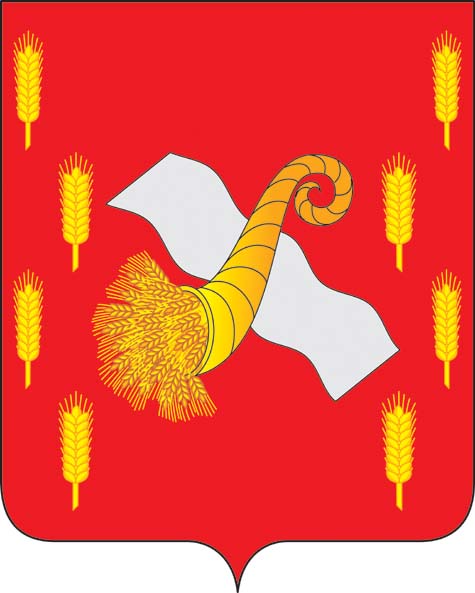 РОССИЙСКАЯ ФЕДЕРАЦИЯ ОРЛОВСКАЯ ОБЛАСТЬНоводеревеньковский районный Совет народных депутатовРЕШЕНИЕот «07» мая 2019 года                                                                         № 26/119-РСО  внесении изменений в решение Новодеревеньковскогорайонного Совета народных депутатов от 17 февраля 2011г.№ 37/6 «Об утверждении Положения «Об организациидошкольного образования на территории  Новодеревеньковского района»             В целях приведения решения Новодеревеньковского районного Совета народных депутатов от 17 февраля 2011 года № 37/6 «Об утверждении Положения «Об организации дошкольного образования на территории Новодеревеньковского района» в соответствие с действующим законодательством Новодеревеньковский районный Совет народных депутатов РЕШИЛ:        1.Внести в Положение об организации дошкольного образования на территории Новодеревеньковского района, утвержденного решением Новодеревеньковского районного Совета народных депутатов от 17 февраля 2011 года №37/6 «Об утверждении Положения «Об организации дошкольного образования на территории Новодеревеньковского района» следующие изменения:         1.1. Пункт 1.3. после слов «образовательная программа дошкольного образования» (в соответствующем числе и падеже) дополнить словами «в том числе адаптированная образовательная программа дошкольного образования» (в соответствующем числе и падеже).          1.2.   В пунктах  2.1.3., 2.15.3           а) в  абзаце втором слова « от 2 месяцев до 7 лет» заменить словами «от 2 месяцев до прекращения образовательных отношений».           1.3. Пункт 2.3. изложить в следующей редакции: « 2.3. Содержание дошкольного образования и условия организации обучения и воспитания детей с ограниченными возможностями здоровья определяются адаптированной образовательной программой дошкольного образования, а для детей-инвалидов также в соответствии с индивидуальной программой реабилитации  или реабилитации ребенка-инвалида».                    1.4. Пункт 2.4. Положения изложить в следующей редакции:       «2.4. В образовательной организации образовательная деятельность осуществляется на государственной языке Российской Федерации. Образовательная деятельность может осуществляться на родном языке из числа языков народов Российской Федерации, в том числе на русском языке как родном языке, в соответствии с образовательной программой дошкольного образования и на основании заявления родителей (законных представителей).           Дошкольное образование может быть получено на иностранном языке в соответствии с образовательной программой дошкольного образования и в порядке, установленном законодательством Российской Федерации об образовании и локальными нормативными актами образовательной организации».         1.5.  Пункты 2.6.2.  и 2.6.4. после слов « с учетом особенностей психофизического развития и возможностей детей», дополнить словами «особых образовательных потребностей».         1.6.  Пункт 2.6.9. дополнить абзацем следующего содержания:« допускается организовывать разновозрастные группы компенсирующей или комбинированной направленности для детей от 2 месяцев до 3 лет и от 3 лет и старше с учетом возможности организации в них режима дня, соответствующего анатомо-физиологическим особенностям детей каждой возрастной группы, с предельной наполняемостью 6 и 12 человек соответственно.         При комплектовании  групп комбинированной направленности не допускается смешение более 3 категорий детей с ограниченными возможностями здоровья; при объединении детей с разными нарушениями в развитии учитываются направленность адаптированных образовательных программ дошкольного образования и возможности их одновременной реализации в одной группе.».        1.7. Пункт 2.9.            а) первое предложение изложить в следующей редакции:    «2.9. Группы могут функционировать в режиме: кратковременного пребывания (до 5 часов в день), сокращенного дня (8-10-часового пребывания), полного дня (10,5-12-часового пребывания), продленного дня (13-14-часового пребывания) и круглосуточного пребывания детей».           б) дополнить абзацем следующего содержания: «Образовательные программы дошкольного образования реализуются в группах, функционирующих в режиме не менее 3 часов в день»       2. Направить данное решение главе Новодеревеньковского района для подписания и опубликования.       3. Опубликовать настоящее решение в газете «Новодеревеньковский Вестник» и разместить на официальном сайте администрации Новодеревеньковского района Орловской области в информационно-телекоммуникационной сети «Интернет».      4. Настоящее решение вступает в силу после официального опубликования.      5. Контроль возложить на председателя постоянной депутатской комиссии по правовому регулированию, связям с общественностью и средствами массовой информации (Меркулова С.В.).Председатель Новодеревеньковскогорайонного Совета народных депутатов                                          С.М. Папонова Глава Новодеревеньковского района                                              С.Н.Медведев